Christian School of Northwest Houston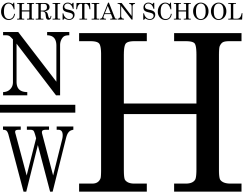     		  Admission InformationWith my signature below, I consent to and acknowledge the following activities and statements; Transportation of my child in the event of an emergencyField trips that have been previously discussed with parentsParticipation of water activities that include sprinkler playServing my child an afternoon snack   (menu posted in Extended Care office)All meals come from home.  CSNWH will not be responsible for child’s daily nutritional needs.Media ReleaseI give CSNWH permission to photograph my child for school projects and/or media releases.Operational Policies StatementI have received a copy of or have viewed on school’s website the CSNWH operational policies including those for discipline and guidance. _______________________________________________ 		__________________	__________________________________________                      Parent/Guardian Signature			             Date			      Director SignatureSpecial Needs StatementThis includes, but is not limited to, allergies, existing illness, previous serious illness and injuries, hospitalization during the past 12 months and any medications prescribed for continuous, long-term use.Authorization for Emergency Medical AttentionIn the event that I cannot be reached at a time of illness or accident, or the emergency is such that time does not permit such contact, I authorize Christian School of Northwest Houston to take my child to the following physician or the nearest hospital emergency facility for treatment:Parent/Guardian Signature ___________________________________________Daytime Telephone _______________________________Physician’s Health Statement__________________________________________ has been examined by me on _____________________                               Student Name                                                                                                                                                                     Dateand is able to participate in school activities without any restrictions._____________________________________	_________________________________________	________________________               Physician’s Signature				                                  Physician’s Address		                                 Physician’s TelephoneDear Office Manager:Please submit the following records (if applicable) to avoid duplication of procedures;Current immunization recordsVision ScreeningHearing ScreeningSpinal ScreeningHelp Us Get To Know Your Preschooler              Student Name:__________________________D.O.B.______Continued I understand and agree that this information will be relayed to my child’s teacher to better meet the needs of my child.  I also understand that this information is not to be shared with anyone that is not involved with hers/his education at CSNWH________________________________                                __________________                 Parent Signature                                                                 Date		________________________________                               ___________________                       Director                                                                        DateStudent Name:Student Name:Student Name:Student Name:Student Name:Date of Birth:                                                                      Date of Birth:                                                                      Date of Birth:                                                                      Address:Address:Address:City:City:City:Zip Code:Zip Code:Gender:                       Male     or     FemaleGender:                       Male     or     FemaleGender:                       Male     or     FemaleEthnicity:Ethnicity:Ethnicity:Ethnicity:Ethnicity:Father’s Name:Father’s Name:Father’s Name:Mother’s Name:Mother’s Name:Mother’s Name:Mother’s Name:Mother’s Name:Father’s Telephone: Father’s Telephone: Father’s Telephone: Mother’s Telephone:Mother’s Telephone:Mother’s Telephone:Mother’s Telephone:Mother’s Telephone:Father’s E-Mail:Father’s E-Mail:Father’s E-Mail:Mother’s E-Mail:Mother’s E-Mail:Mother’s E-Mail:Mother’s E-Mail:Mother’s E-Mail:Address (If different from student’s address):Address (If different from student’s address):Address (If different from student’s address):Address (If different from student’s address):Address (If different from student’s address):Address (If different from student’s address):Address (If different from student’s address):Address (If different from student’s address):TDL#:TDL#:TDL#:TDL#:TDL#:TDL#:TDL#:TDL#:Employer:Employer:Employer:Employer:Employer:Employer:Employer:Employer:Work Telephone:Work Telephone:Work Telephone:Work Telephone:Work Telephone:Work Telephone:Work Telephone:Work Telephone:Emergency Contact Other Than ParentEmergency Contact Other Than ParentAddressAddressTelephone #Telephone #Telephone #RelationshipI hereby authorize Christian School of Northwest Houston to allow my child to leave the school ONLY with the following persons.I hereby authorize Christian School of Northwest Houston to allow my child to leave the school ONLY with the following persons.I hereby authorize Christian School of Northwest Houston to allow my child to leave the school ONLY with the following persons.I hereby authorize Christian School of Northwest Houston to allow my child to leave the school ONLY with the following persons.I hereby authorize Christian School of Northwest Houston to allow my child to leave the school ONLY with the following persons.I hereby authorize Christian School of Northwest Houston to allow my child to leave the school ONLY with the following persons.I hereby authorize Christian School of Northwest Houston to allow my child to leave the school ONLY with the following persons.I hereby authorize Christian School of Northwest Houston to allow my child to leave the school ONLY with the following persons.NameTelephone #Telephone #Telephone #RelationshipStudent will only be released to the person designated by the parent after verification of ID.Student will only be released to the person designated by the parent after verification of ID.Student will only be released to the person designated by the parent after verification of ID.Student will only be released to the person designated by the parent after verification of ID.Student will only be released to the person designated by the parent after verification of ID.Student will only be released to the person designated by the parent after verification of ID.Student will only be released to the person designated by the parent after verification of ID.Student will only be released to the person designated by the parent after verification of ID.Student Name:Address:Mother’s Name:Telephone #:Father’s Name:Telephone #:Physician:Physician’s Address:Physician’s Telephone:Emergency Medical Facility:Emergency Medical Facility Address:Emergency Medical Facility Telephone:In addition to the “Special Needs Statement” are there other health concerns you deem important to share?Does your child need help in toilet training?   If yes, let’s make time to discuss a plan.  What time is best for you?        _____________a.m. or p.m.Is your child able to communicate his/her needs?           What form of discipline is used in your home to stop a dangerous behavior or one you may not approve of?When your child becomes upset, what calms him/her down?How do you distract your child while having a temper tantrum?      Does your child sleep with a blanket or other object for comfort?  If so, what?What does your child enjoy eating the most?Is your child able to use utensils yet?Does your child choke easily when eating? What are some of the activities you and your child do together?With other children?Alone?Tell us about your family.